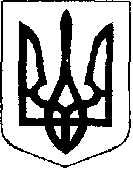 У К Р А Ї Н АЖовківська міська радаЛьвівського району Львівської області14-а сесія VIІІ-го демократичного скликання	         РІШЕННЯвід 18.08.2021року    № 301	                        м. ЖовкваПро надання дозволу на розробку  детального плану території земельної ділянки для зміни цільового призначення по вул. Журавлина в м. Жовква Львівського (Жовківського) району Львівської області            Розглянувши заяву гр. Костюка Івана Володимировича номер   02-09/2511 від 09.04.2021 та долучені документи,  керуючись  ст. 12, 39 Земельного Кодексу України, ст. 19, 24 Закону України «Про регулювання містобудівної діяльності», ст. 26 Закону України «Про місцеве самоврядування в Україні», враховуючи висновок постійної комісії з питань земельних відносин, земельного кадастру, планування території, будівництва, архітектури, охорони пам’яток, історичного середовища, природокористування та охорони довкілля, Жовківська міська радаВ И Р І Ш И Л А:1.  Надати дозвіл гр. Костюку Івану Володимировиу на розробку  детального плану території земельної ділянки для зміни цільового призначення по          вул. Журавлина в м. Жовква Львівського (Жовківського) району Львівської області, за кошти заявника.2.   Виконкому міської ради виступити замовником  детального плану території земельної ділянки для зміни цільового призначення по вул. Журавлина в          м. Жовква Львівського (Жовківського) району Львівської області.3.  Контроль за виконанням рішення покласти на комісію з питань земельних відносин, земельного кадастру, планування території, будівництва, архітектури, охорони пам’яток, історичного середовища, природокористування та охорони довкілля (Креховець З.М.).Міський голова						Олег ВОЛЬСЬКИЙ 